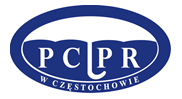 Częstochowa, marzec 2015 r.Zgodnie z art. 76 ust. 1 i ust. 2 ustawy z dnia 09 czerwca 2011 r. o wspieraniu rodziny i systemie pieczy zastępczej organizatorem rodzinnej pieczy zastępczej jest wyznaczona przez starostę jednostka organizacyjna powiatu lub podmiot któremu starosta zlecił realizację tego zadania. W przypadku gdy wyznaczoną jednostką organizacyjną jest powiatowe centrum pomocy rodzinie, w centrum tym tworzy się zespół do spraw pieczy zastępczej.  Zgodnie z Zarządzeniem  Starosty Częstochowskiego Nr 31/2011 z dnia 06.10.2011 r. zadania Organizatora Rodzinnej Pieczy Zastępczej realizuje Powiatowe Centrum Pomocy Rodzinie w Częstochowie. W strukturach PCPR funkcjonuje Zespół ds. Pieczy Zastępczej, w 11 osobowym  składzie:Kierownik Z ds. PZ – jednocześnie dyżuruje w Punkcie Interwencji Kryzysowej.Dwóch psychologów – jeden jednocześnie pełni dyżury w Punkcie Interwencji Kryzysowej (14,5 godz. w miesiącu), w tym jeden od 08.10.2014 r. Trzech Koordynatorów Rodzinnej Pieczy Zastępczej, w tym jeden od 08.10.2014 r.Trzech pracowników socjalnych pracujących w terenie, w tym jeden od 21.10.2014 r.Dwóch pracowników socjalnych zajmujących się świadczeniami dla rodzin zastępczych 
i usamodzielnianych wychowanków pieczy zastępczej oraz ustalaniem opłaty rodziców biologicznych dzieci umieszczonych w pieczy zastępczej.W okresie od  stycznia do października 2014 r. w Z ds. PZ pracowało  łącznie 9 osób, w tym: 
4 pracowników socjalnych, 3 koordynatorów rodzinnej pieczy zastępczej, psycholog oraz kierownik (psycholog i kierownik realizowali także zadania w ramach prowadzonego Punktu Interwencji Kryzysowej). Od października 2014 r. na skutek zmian organizacyjnych w PCPR, spowodowanych nowelizacją ustawy z dnia 09 czerwca 2011 r. o wspieraniu rodziny i systemie pieczy zastępczej nastąpiło zwiększenie zatrudnienia o 2 osoby. Nowelizacja zmniejszyła limit z 30 do 15 rodzin zastępczych pozostających pod opieką koordynatora pieczy zastępczej.W 2014 r. pod opieką pracowników Z ds. PZ znajdowało się łącznie 127 rodzin zastępczych w których umieszczonych było 167  dzieci (w tym 2 dzieci do 3 r.ż oraz 7 rodzin, którym Sąd powierzył pieczę nad 7 dzieci na czas toczącego się postępowania, z czego 3 rodziny zostały ustanowione docelowo rodzinami zastępczymi) oraz 92 pełnoletnich wychowanków, łącznie 386 osób.Ogłoszony w 2014 r. program MPiPS umożliwił ubieganie się o częściowe  dofinansowanie wynagrodzeń koordynatorów rodzinnej pieczy zastępczej. Pozwoliło to na   częściowe sfinansowanie wynagrodzeń 3 osób na tych stanowiskach w kwocie 44 819,50 zł.W ciągu 2014 roku:Przestały funkcjonować  24 rodziny zastępcze, w których przebywało 26 dzieci w tym:- sąd w drodze postanowienia rozwiązał 3 rodziny zastępcze dla 4 dzieci, które zostały umieszczone 
w placówkach opiekuńczo – wychowawczych,- 1 rodzina zastępcza przysposobiła 2 dzieci, - 1 rodzina wychowująca 1 dziecko powróciła na teren miasta Częstochowa,- 7 rodzin zastępczych zostało rozwiązanych postanowieniem sądu z uwagi na fakt powrotu dzieci do rodziny biologicznej ( 7 dzieci), - 3 rodziny zastępcze zostały rozwiązane postanowieniem sądu, a dzieci zostały umieszczone w innej rodzinie zastępczej ( 3 dzieci)- 2 rodziny zastępcze uległy rozwiązaniu w wyniku śmierci rodzica, dzieci zostały umieszczone w innej rodzinie zastępczej (2 dzieci),-7 rodzin zastępczych przestało funkcjonować z uwagi na usamodzielnienie się 7 wychowanków,W przypadku 2 rodzin zastępczych 2 dzieci powróciło pod opiekę rodziców biologicznych. Rodziny ta jednak funkcjonują ponieważ przebywają w nich jeszcze inne dzieci.1 wychowanek z rodziny zastępczej spokrewnionej usamodzielnił się, jednak rodzina zastępcza funkcjonuje ponieważ przebywa w niej jeszcze jedno dziecko.W przypadku 1 rodziny zastępczej niezawodowej dziecko będące pod jej opieką zostało umieszczone w trybie interwencyjnym w placówce opiekuńczo – wychowawczej na terenie powiatu częstochowskiego. Postanowienie Sądu o utworzeniu rodziny zastępczej nie zostało uchylone (nadal toczy się postępowanie wyjaśniające w w/w sprawie).W 2014 r. sąd ustanowił 9 rodzin zastępczych dla 11 dzieci w tym:- 6 rodzin zastępczych spokrewnionych dla 8 dzieci,- 3 rodziny zastępcze niezawodowe dla 3 dzieci,Funkcjonowało także 7 rodzin, którym Sąd powierzył pieczę nad 7 dzieci na czas trwania postępowania 
(w trakcie roku 3 rodziny zostały ustanowione rodziną zastępczą i ujęte powyżej) w tym:-3 rodzinom niezawodowym powierzył pieczę nad 3 dzieci na czas trwania postępowania 
o ustanowienie ich rodziną zastępczą niezawodową (postępowania sądowe nadal w toku),- 1 rodzina spokrewniona otrzymała powierzenie pieczy nad 1 dzieckiem, w wyniku postanowienia sądu dziecko trafiło do placówki opiekuńczo – wychowawczej.Ponadto 2 rodziny zastępcze przeprowadziły się na teren Powiatu Częstochowskiego ( w tym: 
1 z terenu powiatu radomszczańskiego i  1 z terenu miasta Częstochowy, jednak po miesiącu zmieniła plany 
i powróciła do Częstochowy).Z 18 pełnoletnich wychowanków rodzin zastępczych, którzy w 2014 roku ukończyli 
18 lat, 3 podjęło decyzję o usamodzielnieniu, natomiast 15 pozostało w rodzinach zastępczych.  Zgodnie z art. 76 ust. 4 ustawy z dnia 09 czerwca 2011 r. o wspieraniu rodziny
i systemie pieczy zastępczej  do zadań organizatora rodzinnej pieczy zastępczej należy w szczególności:Prowadzenie naboru na kandydatów do pełnienia funkcji rodziny zastępczej zawodowej, rodziny zastępczej niezawodowej lub prowadzenia rodzinnego domu dziecka.Ogłoszenie o naborze na szkolenie dla kandydatów do pełnienia funkcji rodziny zastępczej niezawodowej jest zamieszczone na stronie internetowej PCPR. W trakcie roku na bieżąco udzielano zainteresowanym osobom informacji na temat procedury ustanawiania rodzin zastępczych.Kwalifikowanie osób kandydujących do pełnienia funkcji rodziny zastępczej lub prowadzenia rodzinnego domu dziecka oraz wydawanie zaświadczeń kwalifikacyjnych zawierających potwierdzenie ukończenia szkolenia, opinii o spełnianiu warunków i ocenę predyspozycji do sprawowania pieczy zastępczej.	Na szkolenie zgłosiło się 17 rodzin kandydujących na rodzinę zastępczą niezawodową. Na szkolenie zostało zakwalifikowanych 9 rodzin, z których jedna rodzina zrezygnowała z udziału w szkoleniu z uwagi na zobowiązania zawodowe, zadeklarowała odbycie szkolenia w terminie późniejszym. 3 rodziny złożyły rezygnacje z dalszej procedury kwalifikacyjnej, 1 rodzina nie została zakwalifikowana do udziału w szkoleniu. 4 rodziny zgłosiły się w ostatnim kwartale 2014 r. i czekają na zakwalifikowanie do udziału w szkoleniu dla kandydatów do pełnienia funkcji niezawodowej rodziny zastępczej.Przeprowadzono łącznie 40 wizyt w miejscu zamieszkania ww. rodzin, w tym 12 wizyt z psychologiem w celu obserwacji relacji panujących w rodzinie i obserwacji zachowań kandydatów w sprzyjającej atmosferze domu rodzinnego. Podczas wstępnej rozmowy z kandydatami oraz w trakcie wywiadu środowiskowego przeprowadzanego w miejscu zamieszkania rodziny, dokonywano analizy sytuacji osobistej, rodzinnej 
i majątkowej kandydatów. Stosowanym narzędziem jest formularz Karta Sytuacji Kandydatów na Rodzinę Zastępczą. Następnie zebrano od OPS, komisariatów policji i szkół opinie dotyczące kandydatów. Kandydaci wypełnili testy psychologiczne oraz odbyli rozmowy indywidualne z psychologiem.Dodatkowo z 14 rodzinami opracowano Kartę Sytuacji Kandydatów na Rodzinę Zastępczą w celu wydania o nich opinii na potrzeby własne lub zlecenie Sądu.Kwalifikacja kandydatów do udziału w szkoleniu odbyła się 12.06.2014 r., podczas której mówiono sytuację materialną i bytową 10 rodzin kandydatów (1 z nich nie otrzymała kwalifikacji do udziału 
w szkoleniu). W ciągu roku odbyły się 2 kwalifikacje 14 kandydatów na rodzinę zastępczą niezawodową:19.09.2014 r. odbyła się kwalifikacja 2 rodzin (4 osób), które szkoliły się od 23.06.2014 r. do 06.09.2014  r. Pozytywnie zakwalifikowano obie rodziny. W spotkaniu obok pracowników PCPR uczestniczyli przedstawiciele POW w Blachowni oraz OPS.31.10.2014 r. odbyła się kwalifikacja 6 rodzin. Pozytywną kwalifikację otrzymało 5 rodzin (8 osób). 
1 rodzina (2 osoby) nie otrzymała kwalifikacji z powodu niespełniania wymaganych kryteriów. 
W spotkaniu obok pracowników PCPR uczestniczyli przedstawiciele POW w Blachowni, Domu Dziecka w Chorzenicach, policji oraz OPS. Organizowanie szkoleń dla kandydatów na rodzinę zastępczą lub prowadzącego rodzinny dom dziecka.Zgodnie z art. 44 ust.2 ustawy o wspieraniu rodziny i systemie pieczy zastępczej programy szkoleń dla kandydatów do pełnienia funkcji rodziny zastępczej zatwierdza na okres 5 lat na wniosek podmiotu prowadzącego szkolenie, minister właściwy do spraw rodziny. Po rozpatrzeniu wniosku PCPR w Częstochowie Minister Polityki Społecznej zatwierdził decyzją numer DSR-I-5121-22-1-TU/14 z dnia 27 maja 2014 r. na okres 5 lat program szkolenia dla kandydatów do pełnienia funkcji niezawodowej rodziny zastępczej. 	W terminie od 23.06.2014 r. do 06.09.2014 r. przeprowadzono 104,5 godzinne szkolenie dla 
14 kandydatów do pełnienia funkcji niezawodowej rodziny zastępczej. Odbyło się dziewięć 4 godzinnych spotkań raz w tygodniu w godzinach 16: 00 – 20:00 oraz jedno 8 godzinne spotkanie. 	Szkolenie prowadzone było przez 6 pracowników PCPR w Częstochowie.Organizowanie szkoleń dla kandydatów do pełnienia funkcji dyrektora placówki opiekuńczo – wychowawczej typu rodzinnego, wydawanie świadectw ukończenia tych szkoleń oraz opinii  dotyczącej predyspozycji do pełnienia funkcji dyrektora i wychowawcy w placówce opiekuńczo – wychowawczej typu rodzinnego.Nie zgłaszano potrzeb w tym zakresie. Zapewnianie rodzinom zastępczym szkoleń mających na celu podnoszenie ich kwalifikacji biorąc pod uwagę ich potrzeby.	W dniach 20 – 21.01.2014 r. odbyło się 10-godzinne szkolenie dla rodzin zastępczych oraz kandydatów do pełnienia funkcji spokrewnionej rodziny zastępczej, w którym udział wzięło 6 rodzin. Szkolenie dotyczyło praktycznych form porozumiewania się, problemu żałoby i straty w rodzinie, nabywania 
i doskonalenia umiejętności w rozwiązywaniu sytuacji trudnych, konfliktowych, jak radzić sobie z trudnymi zachowaniami i u dzieci.	Od 02.06.2014 r. do 23.06.2014 r. odbyło się 16 godzinne szkolenie „Szkoła dla rodziców” organizowane przez PCPR w Częstochowie, a przygotowane i prowadzone przez pracowników Powiatowej Poradni Psychologiczno – Pedagogicznej w Częstochowie. W 4 spotkaniach uczestniczyło 6 spokrewnionych rodzin zastępczych.	W dniu 20.10.2014 r. przeprowadzono 5 godzinne szkolenie nt. umiejętności interpersonalnych dla rodzin zastępczych i kandydatów do pełnienia funkcji spokrewnionej rodziny zastępczej, w którym uczestniczyło 8 rodzin. Zapewnienie pomocy i wsparcia osobom sprawującym rodzinną pieczę zastępczą, w szczególności 
w ramach grup wsparcia oraz rodzin pomocowych.Do uczestnictwa w grupach wsparcia zapraszane są wszystkie rodziny zastępcze, następnie zainteresowane rodziny zapisywane są do konkretnej grupy w zależności od występujących problemów lub rodzaju rodziny zastępczej.W 2014 r. prowadzono 3 grupy wsparcia w których uczestniczyło 30 rodzin. Odbyły się łącznie 30 spotkań, raz w miesiącu po dwie godziny. Liczba uczestników w poszczególnych grupach wsparcia:•	I grupa  - 11 rodzin spokrewnionych (12 spotkań)•	II grupa  - 10 rodzin spokrewnionych (12 spotkań)•	III grupa - 9 rodzin niezawodowych (10 spotkań)Spotkania grup wsparcia miały charakter szkoleniowy i psychoedukacyjny w obszarze:•	doskonalenia umiejętności wychowawczych,•	radzenia sobie z trudnymi zachowaniami u dzieci,•	problemów dzieci pochodzących z rodzin patologicznych,•	trudności edukacyjnych dzieci.     W 2014 r. przeprowadzono również 12 spotkań grupy wsparcia dla młodzieży, w której uczestniczyło 
6 wychowanków.Na terenie powiatu nie funkcjonują rodziny pomocowe. Rodziny zastępcze nie zgłaszały potrzeby tej formy wsparcia. Organizowanie dla rodzin zastępczych pomocy wolontariuszy.Na stronie internetowej PCPR w Częstochowie ogłoszono nabór na wolontariuszy. Do chwili obecnej zgłosił się jeden kandydat, ponadto żadna z rodzin zastępczych nie zgłosiła potrzeb w tym zakresie.Współpraca ze środowiskiem lokalnym, w szczególności z powiatowym centrum pomocy rodzinie, ośrodkiem pomocy społecznej, sądami i ich organami pomocniczymi, instytucjami oświatowymi, podmiotami leczniczymi, a także kościołami i związkami wyznaniowymi oraz z organizacjami społecznymi.	Na bieżąco prowadzono współpracę w formie kontaktu osobistego, telefonicznego lub pisemnego ze środowiskiem lokalnym tj. OPS, PPPP, Komisariatami Policji, Sądami, podmiotami leczniczymi, Szkołami, Kuratorami, Placówkami Opiekuńczo – Wychowawczymi  – łącznie 734 razy. Głównym celem prowadzonej współpracy było udzielanie wsparcia i pomocy rodzinom zastępczym i dzieciom w nich przebywającym w ich bieżących sprawach dot. m.in. trudności szkolnych, kontaktów z rodzicami biologicznymi, problemów zdrowotnych.Współpraca ze środowiskiem lokalnym, podczas wykonywania obowiązków służbowych przez pracowników Zespołu, kształtowała się następująco.Współpraca z innymi instytucjami rozwijana była także podczas 32 dni konsultacji zajmujących się dokonywaniem ocen sytuacji dzieci  umieszczonych w rodzinnej pieczy zastępczej oraz rodzin zastępczych. Pracownicy Zds.PZ uczestniczyli również w 10 zespołach ds. okresowej oceny sytuacji dzieci przebywających w 2 placówkach opiekuńczo – wychowawczych.   Prowadzenie poradnictwa i terapii dla osób sprawujących rodzinną pieczę zastępczą i ich dzieci oraz dzieci umieszczonych w pieczy zastępczej. 	Poradnictwo i terapia dla rodzin zastępczych, ich dzieci oraz dzieci umieszczonych w pieczy zastępczej prowadzone są przez psychologa.	Przeprowadzono łącznie 102 konsultacje indywidualne (35 konsultacji z rodzinami  zastępczymi i 
69 spotkań z dziećmi i młodzieżą z rodzin zastępczych).Indywidualna pomoc psychologiczna rodzinom zastępczym realizowana była w zakresie:•	diagnozy psychologicznej problemów rodzinnych i wychowawczych 	występujących 
w rodzinach•	poradnictwa i działania terapeutycznego dot. w/w problemów•	psychoedukacji i poradnictwa w zakresie zaburzeń emocjonalnych i zaburzeń zachowania występujących u dzieci.	Z regularnej terapii korzystały 23 rodziny, a pozostałe z  indywidualnego poradnictwa.	Ponadto psycholog wydał 25 opinii psychologicznych, w tym:- 18 dla kandydatów do pełnienia funkcji rodziny zastępczej niezawodowej,- 2 dla kandydatów do pełnienia funkcji rodziny zastępczej zawodowej,- 3 dla kandydatów do pełnienia funkcji rodziny zastępczej spokrewnionej.  Ponadto koordynator rodzinnej pieczy zastępczej o wykształceniu psychologicznym przeprowadził 137 rozmów wspierających z wychowankami rodzinnej pieczy zastępczej (pełnoletnimi i małoletnimi), które dotyczyły głównie relacji w rodzinach zastępczych, kontaktów z rodzicami biologicznymi, wspomnień 
z dzieciństwa i sytuacji szkolnej. 238 razy udzielił pomocy i wsparcia w bieżących trudnościach i problemach w 55 rodzinach zastępczych w miejscu zamieszkania.Zapewnienie pomocy prawnej osobom sprawującym rodzinną pieczę zastępczą, 
w szczególności z zakresie prawa rodzinnego.	Z porady prawnej skorzystały 4 rodziny zastępcze.Dokonywanie okresowej oceny sytuacji dzieci przebywających w rodzinnej pieczy zastępczej.Konsultacji dot. okresowej oceny sytuacji dziecka dokonywano podczas spotkań w siedzibie PCPR na które zapraszane były mi.in. rodziny zastępcze, rodzice biologiczni, pedagodzy szkolni, asystenci rodzin lub pracownicy socjalni z OPS, przedstawiciel ośrodka adopcyjnego. Ze strony PCPR w konsultacjach uczestniczył koordynator lub pracownik socjalny, psycholog, kierownik  Zds.PZ. Dokonano łącznie 262 ocen w tym:-  22 oceny 19 rodzin zastępczych (13 pozytywnych dla 13 rodzin zastępczych i 9 negatywnych dla 6 rodzin zastępczych, w przypadku 2 rodzin zastępczych brak możliwości dokonania oceny, ponieważ dzieci przebywały pod opieką rodziców biologicznych, postępowanie w sądzie było w toku),- 240 ocen sytuacji 126 dzieci umieszczonych w rodzinach zastępczych (w 230 przypadkach stwierdzono zasadność dalszego pobytu 119 wychowanków w pieczy zastępczej a w 10 przypadkach brak zasadności pobytu  7 wychowanków w pieczy zastępczej). Rodziny zastępcze ocenione negatywnie zostają ponownie poddane ocenie  w ciągu kolejnych 6 miesięcy. W przypadku drugiej negatywnej oceny rodziny zastępczej, zgodnie z art. 134 ust. 3 należy skierować do Sądu wniosek o uchylenie postanowienia o umieszczeniu dziecka w  rodzinie zastępczej. 9 negatywnych ocen  6 rodzin zastępczych dotyczyło:3 rodziny ( dwukrotnie i więcej razy ocenione negatywnie) w tych przypadkach wnioskowano  do Sądu 
o rozwiązanie rodzin zastępczych. W pierwszym przypadku o rozważenie możliwości przywrócenia władzy rodzicielskiej rodzicowi biologicznemu (w dniu 23.12.2014 r. Sąd orzekł powrót  do rodziny biologicznej – postanowienie stało się prawomocne z dniem 14.01.2015 r.), w drugi przypadku wnioskowano 
o umieszczenie 1 dziecka  w innej rodzinie zastępczej. W trzecim przypadku w stosunku do 1 dziecka wnioskowano o umieszczenie w placówce opiekuńczo-wychowawczej.2 rodziny - ocenione jeden raz negatywnie (z uwagi na błędy wychowawcze, brak współpracy 
w rozwiązywaniu trudnej sytuacji) po dokonaniu kolejnej oceny (po 6 miesiącach) zostały ocenione pozytywnie z uwagi na poprawę sytuacji.   1 rodziny - poinformowano sąd o ocenie negatywnej z uwagi na brak wpływu rodziny zastępczej na proces wychowawczy wychowanka oraz nasilające się sytuacje problemowe związane z uzależnieniem od środków psychoaktywnych.  Kolejna ocena zostanie przeprowadzona za 6 miesięcy.Po dokonaniu oceny sytuacji 126 dzieci przebywających w pieczy zastępczej, sporządzono 
i przekazano do właściwych Sądów Rejonowych łącznie 199 opinii w tym: 189 opinii dot. zasadności pobytu 119 dzieci w pieczy zastępczej,10 opinii dotyczących braku zasadności pobytu 7 dzieci w pieczy zastępczej, na prośbę Sądu, sporządzono 14 opinii dot. funkcjonowania rodzin zastępczych.  Prowadzenie działalności diagnostyczno – konsultacyjnej, której celem jest pozyskiwanie, szkolenie 
i kwalifikowanie osób zgłaszających gotowość do pełnienia funkcji rodziny zastępczej zawodowej, rodziny zastępczej niezawodowej oraz prowadzenia rodzinnego domu dziecka, a także szkolenie 
i wspieranie psychologiczno – pedagogiczne osób sprawujących rodzinną pieczę zastępczą oraz rodziców dzieci objętych tą pieczą.Pozyskiwanie  osób zgłaszających gotowość do pełnienia funkcji rodziny zastępczej odbywa się za pośrednictwem ogłoszeń na stronie internetowej PCPR.     Wsparcie psychologiczne osób sprawujących rodzinną pieczę zastępczą prowadzone jest w formie indywidualnych konsultacji. Ponadto w razie potrzeby rodzinom proponowane są konsultacje w Powiatowej Poradni Psychologiczno - Pedagogicznej. Wsparcie dla rodziców dzieci objętych pieczą zapewniane jest 
w ramach poradnictwa specjalistycznego. Przeprowadzanie badań pedagogicznych i psychologicznych oraz analizy dotyczących kandydatów do pełnienia funkcji rodziny zastępczej lub prowadzącego rodzinny dom dziecka pod kątem zapewnienia przez rodzinę odpowiednich warunków bytowych i mieszkaniowych umożliwiających dziecku zaspokajanie jego indywidualnych potrzeb. Analiza warunków materialno – bytowych przeprowadzana była w miejscu zamieszkania 14 rodzin kandydatów do pełnienia funkcji niezawodowej rodziny zastępczej w oparciu o Kartę Sytuacji Kandydatów na Rodziny Zastępcze.Ponadto, dokonuje się weryfikacji kandydatów zgodnie z wymogami art. 42 ustawy który stanowi, że pełnienie funkcji rodziny zastępczej może być powierzone osobom, które: dają rękojmię należytego sprawowania pieczy zastępczej;nie są i nie były pozbawione władzy rodzicielskiej, oraz władza rodzicielska nie jest im ograniczona ani zawieszona;wypełniają obowiązek alimentacyjny – w przypadku gdy taki obowiązek w stosunku do nich wynika 
z tytułu egzekucyjnego;nie są ograniczone w zdolności do czynności prawnych;są zdolne do sprawowania właściwej opieki nad dzieckiem, co zostało potwierdzone zaświadczeniami 
o braku przeciwwskazań zdrowotnych do pełnienia funkcji rodziny zastępczej lub prowadzenia rodzinnego domu dziecka, wystawionymi przez lekarza podstawowej opieki zdrowotnej oraz posiadają opinię 
o posiadaniu predyspozycji i motywacji do pełnienia funkcji rodziny zastępczej lub prowadzenia rodzinnego domu dziecka wystawioną przez psychologa.przebywają na terytorium Rzeczypospolitej Polskiej;zapewniają odpowiednie warunki bytowe i mieszkaniowe umożliwiające dziecku zaspokajanie jego indywidualnych potrzeb, w tym:rozwoju emocjonalnego, fizycznego i społecznego,właściwej edukacji i rozwoju zainteresowań,wypoczynku i organizacji czasu wolnegoZgodnie z art. 42 ust. 2 i 3 pełnienie funkcji rodziny zastępczej niezawodowej lub zawodowej może być powierzone osobom, które nie były skazane prawomocnym wyrokiem za umyślne przestępstwo lub umyślne przestępstwo skarbowe, natomiast w przypadku rodzin zastępczych niezawodowych co najmniej jedna osoba musi posiadać stałe źródło dochodów.	PCPR przeprowadza testy psychologiczne i rozmowy indywidualne z każdą rodziną na podstawie, których sporządza opinię nt. kandydatów. 5 rodzajów testów przeprowadzono z 12 rodzinami (tj. 25 osobami).Zgłaszanie do ośrodków adopcyjnych informacji o dzieciach z uregulowaną sytuacją prawną, w celu poszukiwania dla nich rodzin przysposabiających. Zgłoszono 5 dzieci z uregulowaną sytuacją prawną do ośrodków adopcyjnych, 2 dzieci do Wojewódzkiego Ośrodka Adopcyjnego  filia w Częstochowie, 2 dzieci do Ośrodka Adopcyjnego Towarzystwa Przyjaciół Dzieci Oddział Okręgowy w Częstochowie, 1 dziecko do Wojewódzkiego Ośrodka Adopcyjnego filia w Sosnowcu .Organizowanie opieki nad dzieckiem, w przypadku gdy rodzina zastępcza okresowo nie może sprawować opieki, w szczególności z powodów zdrowotnych lub losowych albo zaplanowanego wypoczynku.   Nie zgłaszano potrzeb w tym zakresieII. Zespół ds. Pieczy Zastępczej zatrudnia koordynatorów rodzinnej pieczy zastępczej. Rodziny zastępcze obejmuje się opieką koordynatora rodzinnej pieczy  zastępczej, który nie może mieć pod opieką więcej niż 15 rodzin (do dnia 18.09.2014 r. pod opieką koordynatora rodzinnej pieczy zastępczej mogło znajdować się do 30 rodzin). Praca koordynatora rodzinnej pieczy zastępczej nie może być łączona 
z wykonywaniem obowiązków pracownika socjalnego oraz nie może on prowadzić postępowań z zakresu świadczeń realizowanych przez powiat. Opieką koordynatora rodzinnej pieczy zastępczej obejmuje się rodziny zastępcze na ich wniosek. Zgodnie z art. 77 ust. 3 ustawy o wspieraniu rodziny i systemie pieczy zastępczej do zadań koordynatora rodzinnej pieczy zastępczej należy w szczególności:Udzielanie pomocy rodzinom zastępczym w realizacji zadań wynikających z pieczy zastępczej. Z 127 rodzinami zastępczymi opracowano formularze: Karty Sytuacji Rodziny Zastępczej wraz 
z załącznikami, przydatnymi w diagnozowaniu sytuacji i problemów rodzin zastępczych. Pracownicy Zds.PZ udzielali pomocy i wparcia w bieżących trudnościach i problemach rodzin zastępczych, 
w niżej wymienionych kwestiach: Łącznie przeprowadzono 1 297 odwiedzin w miejscu zamieszkania rodzin zastępczych. 	Pracownicy Z ds. PZ przy wykonywaniu swoich obowiązków służbowych pracowali na dwie zmiany: 
w godzinach od 7.30 do 15.30 i od 12.00 do 20.00. Samodzielnie prowadzili samochód służbowy również na dwóch zmianach planowanych: w godzinach od 8.00 do 14.00 i od 14.00 do 20.00. Przygotowanie, we współpracy z asystentem rodziny i odpowiednio rodziną zastępczą lub prowadzącym rodzinny dom dziecka, planu pomocy dziecku. Opracowano we współpracy z rodzinami zastępczymi 11 Planów Pomocy Dzieciom, w przypadku pozostałych dzieci przebywających w rodzinach zastępczych opracowano 115 modyfikacji Planów Pomocy Dziecku.   W 2014 r. przybyło 10 rodzin zastępczych w których umieszczonych jest 12 dzieci, w tym 1 rodzina 
z 1 dzieckiem przeprowadziła się z terenu powiatu radomszczańskiego na teren powiatu częstochowskiego.Pomoc rodzinom zastępczym w nawiązaniu wzajemnego kontaktu.Podczas każdej wizyty u rodziny zastępczej pracownicy na bieżąco informują o formach wsparcia oferowanych dla rodzin zastępczych m.in. możliwości udziału w grupie wsparcia 	W dniu 30.05.2014 r. odbył się X Piknik Rodzin Zastępczych, w którym wzięło udział około 120 osób, 
z 32 rodzin zastępczych. Zapewnianie rodzinom zastępczym dostępu do specjalistycznej pomocy dla dzieci, w tym psychologicznej, reedukacyjnej i rehabilitacyjnej.	Realizując niniejsze zadanie, motywowano rodziny zastępcze do przeprowadzania zleconych badań i konsultacji u lekarzy specjalistów (np. endokrynologa, kardiologa, alergologa, laryngologa, okulisty, ginekologa, internisty). 	W razie potrzeby sugerowano konieczność odbycia konsultacji z psychologiem, pedagogiem szkolnym bądź psychiatrą. 	W przypadku dzieci do 6 roku życia, mając na względzie dobro dzieci i monitorowanie systematyczności przeprowadzania przez rodzinę zastępczą obowiązkowych badań, szczepień oraz bilansów, zobowiązano rodziny do dostarczenia do tut. Centrum kserokopii książeczek zdrowia dzieci oraz kart szczepień. W przypadku braków wpisów w książeczkach zobowiązano opiekunów do uzupełnienia książeczek zdrowia dzieci. Pracownicy udzielali rodzinom zastępczym wsparcia również poprzez ustalenie terminów przyjęć przez lekarzy specjalistów np. psychiatry (z uwagi na długie terminy oczekiwania na wizytę, bądź opieszałość rodziny w ustaleniu terminu wizyty).Zgłaszanie do ośrodków adopcyjnych informacji o dzieciach z uregulowaną sytuacją prawną, w celu poszukiwania dla nich rodzin przysposabiających. 	Zgłoszono 5 dzieci z uregulowaną sytuacją prawną do Wojewódzkiego Ośrodka Adopcyjnego, filia 
w Częstochowie, Wojewódzkiego Ośrodka Adopcyjnego filia w Sosnowcu i Ośrodka Adopcyjnego Towarzystwa Przyjaciół Dzieci Oddział Okręgowy w Częstochowie.Udzielanie wsparcia pełnoletnim wychowankom rodzinnych form pieczy zastępczej.   	W trakcie wykonywanych obowiązków pracownicy na bieżąco udzielają wsparcia  wychowankom rodzinnej i instytucjonalnej pieczy zastępczej,  poprzez informowanie o procedurach dot. przyznawania pomocy pieniężnej na kontynuowanie nauki,  na zagospodarowanie oraz usamodzielnienie, pomoc 
w wyborze opiekuna usamodzielnienia i opracowaniu 18 Indywidualnych Programów Usamodzielnienia oraz 56 modyfikacji IPU. Informowano także o procedurach związanych z wnioskowaniem o przyznanie mieszkania z terenu gminy i pomagano w ich dopełnieniu. Podczas  przeprowadzonych 53 wywiadów środowiskowych, motywowano wychowanków do kontynuowania nauki i utrzymywania prawidłowej frekwencji na zajęciach, 
a także do poprawy sytuacji materialnej m.in. przez poszukiwanie pracy zarobkowej.	Poniższa tabela przedstawia szczegółowe dane dotyczące współpracy z pełnoletnimi wychowankami rodzinnych i instytucjonalnych form pieczy zastępczej.Wydawanie opinii w sprawie czasowego sprawowania pieczy przez rodzinę zastępczą nad powierzonym dzieckiem poza terytorium Rzeczypospolitej Polskiej.Zgodnie z art. 42 ust 4 rodzina zastępcza sprawująca pieczę nad dzieckiem może czasowo, za zgodą starosty, sprawować pieczę zastępczą nad tym dzieckiem poza terytorium Rzeczypospolitej Polskiej biorąc pod uwagę opinię organizatora rodzinnej pieczy zastępczej.  Do marca 2014 r. obowiązywała wydana w 2012 r. decyzja  w sprawie wyrażenia zgody na pobyt 
2 małoletnich wychowanek rodziny zastępczej niezawodowej poza terytorium Rzeczypospolitej. W związku 
z powyższym monitorowano realizację planów pomocy dzieciom, wytyczonych celów i zadań w obszarach m.in. sytuacji szkolnej i zdrowotnej małoletnich. W dniu 04.03 2014 r. dzieci zostały przysposobione.InstytucjaKontakt osobistyKontakty pisemnyKontakt telefonicznyOPS  10191139PPP7111Sąd45916Komisariat Policji5157Podmioty lecznicze6116Szkoła834691Kurator5 215Placówka Opiekuńczo - Wychowawcza8-5Razem219215300Problem dominujący w rodzinieLiczba rodzinproblemu alkoholowego występującego w rodzinach zastępczych5problemów wychowawczych38problemów w relacjach31problemów szkolnych dzieci24kontaktów z rodzicami biologicznymi11żałoby, straty w rodzinie2ubóstwa2diagnozowanie i zapoznawanie się z sytuacjami w nowych rodzinach zastępczych 4problemy zdrowotne 4Razem121Nazwa narzędziaLiczbaWywiad środowiskowy część I13Wywiad środowiskowy część IV23Wywiad środowiskowy część VIII17Modyfikacja Indywidualnego Programu Usamodzielnienia56Indywidualny Program Usamodzielnia18Łącznie127